У К Р А Ї Н АГОЛОВА ЧЕРНІВЕЦЬКОЇ ОБЛАСНОЇ РАДИ__________________________________________________________________________________________РОЗПОРЯДЖЕННЯ05 листопада  2021 р.				                                 № 338-нПро відзначення
Анни ЧОП
Відповідно до Положення про Почесну грамоту Чернівецької обласної ради, затвердженого рішенням 2-ї сесії  обласної ради VІІІ скликання від 31.03.2021 № 99-2/21, нагородити Почесною грамотою Чернівецької обласної радиза сумлінну працю, високий професіоналізм, значний особистий внесок у забезпечення діяльності Чернівецької обласної ради, активну громадянську позицію  та з нагоди дня народження.Голова обласної ради		                                               Олексій БОЙКОЧОП
Анну Вадимівнуголовного спеціаліста відділу розвитку територій та інвестиційних проєктів виконавчого апарату обласної ради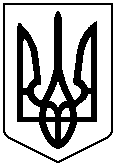 